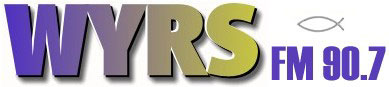 SaturdaysSALEM RADIO NEWS airs at the top of most hours.Effective 01/13/23SALEM RADIO NEWS airs at the top of most hours.TimeProgram AiredHost/Producer12:00 midUnshackledPacific Garden Mission12:30 amMusic Til DawnVCY America6:00 amPsalm 95National Christian Choir7:00 amWeekendFocus on the Family8:00 amThis One VoiceTerry Sikoryak10:00 amFaith and Finance WeekendRob West10:30 amVoice of the Martyrs RadioVOM11:00 amCore ChristianityAdriel Sanchez11:30 amLicense to ParentTrace Emby12:00 pmParenting Today’s TeensMark Gregston12:30 pmAVFTP / BreakpointRev. K / Prison Fellowship1:00 pmSchool of SwingBill Eugene2:00 pmJungle JamFancy Monkey2:30 pmWe KidsKen Boone3:00 pmPaws & TalesInsight for Living3:30 pmKid’s Corner/Keys for KidsReFrame Min/KFK4:00 pmYour Story HourYour Story Hour4:30 pmAdventures in OdysseyFocus on the Family5:00 pmRadio TheaterFocus on the Family5:30 pmTalk Around TownBob Wick5:45 pmScience, Scripture, SalvationICR6:01 pmPray FirstPres. Prayer Team6:04 pmLamplighter TheatreLamplighter Theatre6:30 pmSongtime WeekendAdam Miller7:00 pmReflectionsBob Wick10:00 pmUnshackledPacific Garden Mission10:30 pmIglesia Rey de ReysPastor Eddie Lopez11:00 pmSongs in the Night/NightsoundsErwin Lutzer/Bill Pearce